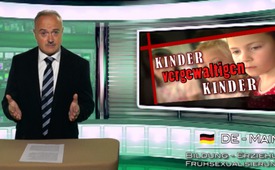 Children rape children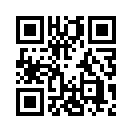 According to eyewitnesses, in a day-care in Mainz, Germany, children only 3-6 years old sexually  assaulted each other in perverse brutality. This was even allegedly accompanied by death threats. 
In a letter to the parents of the children involved, the superintendent of the day-care spoke of debasing humiliation and punishment, of violence and theft.Children rape children

According to eyewitnesses, in a day-care in Mainz, Germany, children only 3-6 years old sexually  assaulted each other in perverse brutality. This was even allegedly accompanied by death threats. In a letter to the parents of the children involved, the superintendent of the day-care spoke of debasing humiliation and punishment, of violence and theft. The German newspaper “Allgemeine Zeitung” reported that, based on a detailed letter of confession, over a long period of time children forced and exhorted other boys and girls to sexual activities using death threats. Aside from this, thefts in the day-care and in the nearby supermarket became known. Although subsequently the day-care was temporarily closed on June 2nd, the most basic questions remain open. The public prosecutors in Mainz did start immediately to investigate on the day-care management’s breach of supervisory duties. But once more there was no mention of the question:  What is the real source from which these little children were influenced to their perverted behavior? Yet again, through such investigations a Catholic establishment becomes the focal point, instead of going to the much deeper, underlying roots of this evil. And like this the question of the origin of all early sexualization is again ignored . Now over to my colleague for a more detailed report. 
Thank you, studio Mainz! 
Extreme sexual extortion of children by children came to light in a Mainz day-care. Due to this active opponents of early sexualization expected that the propagators of early sexualization would at the latest now, in shock admit their guilt and would question their ideas as possible wrong tracks. But far from it! They were the first to speak up again and as usual knew best how to continue. Together with various mainstream media they are actually even motivating to fight the ignited fire with gasoline. Even Anell Havekost, head of the Child Protection Center Osnabrück, said: “The children are not aware of the full extent of what has happened, so it is important, that educators  react to even the smallest incidents and introduce the children to sexuality.” She didn’t at all consider the possibility to finally make the vast extent of pornographic access via childrens’ mobile phones and internet a subject of discussion - together with the public prosecutors and based on the still applicable laws. The head of the Child Protection Center was able to make the connections easily regarding death threats by children, but regarding the sexual degeneracy of the children, she instantly seemed to lose track of the correlations again.  
Literally Anell Havekost said: “Children copy what they have experienced, heard or seen. Possible influences can be television, Internet or also their own family home.” end of quote. 
It is a verifiable and tragic fact that nowadays 80% of all fragile children’s souls are consuming hard-core pornography on their cell phones, already at the age of less than ten years.  This has, against all better knowledge, not been denounced and prosecuted by any public prosecutor up until this day. 
Which interests and powers are behind, this fact? Havekost does claim, that forms of sexual violence in kindergartens are known and the experts want to react to this with educational concepts. Yet all the apparently helpful concepts of so-called child protection initiatives are consistently not targeting the roots of the sexual perversity and the perpetrators of it.  They rather repeatedly make themselves strong only for the use of sexual education concepts, which support earlier and  earlier sexual education for children. Thereby they propagate, I quote: »It is always important to explain limits to the children.« More and more concerned or affected parents are calling for  finally declaring limits for the adults and not only for the children.  You may wonder what came first? The chicken or the egg? Over centuries no sexual degeneracy and perversion was known amongst 3-6 year-old children. This verifiably developed simultaneously with the unprotected porno flood through internet and mobile-phone-displays. In spite of this sexual educators and so called Child Protection Organizations persist on even earlier sexual education as an answer to this degeneracy.
Thank you studio Rottweil for this detailed report. Through Klagemauer TV more and more initiatives by concerned citizens are currently calling that  the public prosecutors and supreme courts issue  absolute and immediate porn prohibition for both media, as well as for public kiosks, gas stations and similar shops. Causes and effects are absolutely indisputably clear. On this occasion we from Klagemauer TV would like to point you again to two of our documentary films from the top-4 list: “Founding Fathers of Early Sexualization” and “Forced Sex”. These films not only show the true creators and manipulators of early sexualization, but already warned years ago precisely against excesses, like those addressed in our broadcast. What should not be overlooked  in this context is this: The excesses we talked of today belong only to the beginnings of much more tragic developments. If we seriously want to avoid these, there will be no other way than a constant run of criminal charges against porno providers in public areas. Who amongst all those displeased by the degeneracy and excesses mentioned today will make the first move? Maybe you?from is.Sources:http://www.noz.de/deutschland-welt/vermischtes/artikel/584512/sexuelle-erpressung-unter-kindern-in-mainzer-kita

http://www.zeit.de/wissen/2015-06/gewalt-kita-mainz-missbrauch-ulli-freundThis may interest you as well:---Kla.TV – The other news ... free – independent – uncensored ...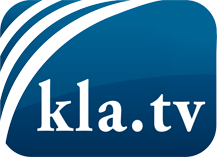 what the media should not keep silent about ...Little heard – by the people, for the people! ...regular News at www.kla.tv/enStay tuned – it’s worth it!Free subscription to our e-mail newsletter here: www.kla.tv/abo-enSecurity advice:Unfortunately countervoices are being censored and suppressed more and more. As long as we don't report according to the ideology and interests of the corporate media, we are constantly at risk, that pretexts will be found to shut down or harm Kla.TV.So join an internet-independent network today! Click here: www.kla.tv/vernetzung&lang=enLicence:    Creative Commons License with Attribution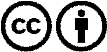 Spreading and reproducing is endorsed if Kla.TV if reference is made to source. No content may be presented out of context.
The use by state-funded institutions is prohibited without written permission from Kla.TV. Infraction will be legally prosecuted.